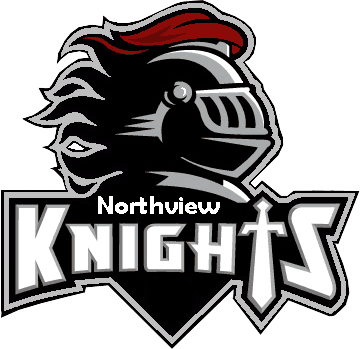 2nd Annual NorthviewWomen’s Wrestling InvitationalSaturday Nov 19, 2022Registration:	 Please contact Scott Buell at buells@clay.k12.in.us for contracts and payment. You MUST have a contract to participate! Names and weights need sent to Jason DeLois at Indianagirlswrestling@gmail.com no later than Thursday Nov 17. Schedule: 	Team Doors open at 7:30 (Please enter door #14) park in west end of lot		Spectator Doors open at 8:00 (Please enter door #17) 		Weigh-ins 8:00		Wrestling 9:00Weights:	98, 106, 113, 120, 126, 132, 138, 145, 152, 160, 170, 182, 195, HWT 250Admission:	$6 per person, cash at the gate. Pre-school is freeEntry Fee:	$50 1-6 wrestlers, $120 per team with 7 or more		(Make checks payable to Northview Athletics)Awards:	1st place medals and Team trophy to highest scoring team with collective team pointsSeating:	No fans are allowed on the lower level, coach and wrestlers only. All fan seating will be in the upstairs balconies.Locker Rooms: Locker room will be available for changing and showers. Please do not leave anything in the locker room. Northview is not responsible for anything that is lost or stolen.Trainer: 	A Certified Athletic Trainer will be on-site provided by Union Medical Group. 